Обеспечение доступа в здания образовательной организации инвалидов и лиц с ограниченными возможностями здоровьяЦентральный вход - пандус отсутствует, предусмотрена двустворчатая распашная дверь.Конструктивные особенности здания МОУ Октябрьская СОШ не предусматривают наличие подъемников.Тактильные плитки, напольные метки, устройства для закрепления инвалидных колясок, поручни внутри помещений, в образовательной организации - отсутствуют.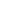 Отсутствует специально оборудованный санузел (поручни, специализированное сантехническое оборудование).При необходимости для обеспечения доступа в здание образовательной организации инвалиду или лицу с ОВЗ будет предоставлено сопровождающее лицо.